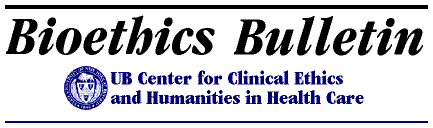 Center for Clinical Ethics and Humanities in Health CareBioethics Bulletin
Editor: Tim MadiganJanuary, 1998
Volume Five, Number OneCo-Directors: Gerald Logue, MD and Stephen Wear, PhD
Associate Director: Jack Freer, MD
Research Associate: Adrianne McEvoy 
Address: Center for Clinical Ethics and Humanities in Health Care
Veteran's Affairs Medical Center 
3495 Bailey Avenue Buffalo, NY 14215Telephone: 862-3412 FAX: 862-4748
Website: http://wings.buffalo.edu/faculty/research/bioethics/
Send E-mail to: wear@acsu.buffalo.edu. Newsletter DistributionThis newsletter can be delivered to you via e-mail or fax or over the internet (forward your request to: Jack Freer, MD at: jfreer@buffalo.edu). If you prefer fax, call 862-3412 and leave your fax number. We encourage and appreciate the use of e-mail and fax distribution rather than paper for the newsletter.Center ListserversThe Center now maintains two automated e-mail listservers. BIOETH-LIST is primarily designed for those in the Greater Buffalo area and permits subscribers to post to the list. This list is available for posting local announcements, as well as a medium for discussion of relevant topics. It will also distribute the Center newsletter, "Bioethics Bulletin." If you are on this list, you can send a message to the entire list by addressing the message to: BIOETH-LIST@listserv.acsu.buffalo.edu. Archives of old BIOETH-LIST messages are maintained at: http://listserv.acsu.buffalo.edu/archives/bioeth-list.html BIOBUL-LIST is strictly used for distribution of "Bioethics Bulletin" and is mainly for those outside of Western New York. If you have further questions about this service, contact Jack Freer at 887-4852 or at: jfreer@buffalo.edu.Upcoming Center MeetingsThe Center currently has three committees: Community Affairs, Education and Research. All Center members are welcome to participate in these committees.Reading GroupThe Center’s Reading Group will move to a new day (Mondays) for the Spring semester.The Group will continue focusing on the book The Healer’s Power by Howard Brody, MD. [ The Healer’s Power is available through Amazon.Com.] On Monday, January 12, at 4:00 PM, Center co-director Stephen Wear, will discuss chapters 6-7. The Reading Group meetings are an opportunity to explore new ideas in an informal but intellectually stimulating setting. The move to a new day has been necessitated by a class conflict for many of the participants. Hopefully, this change will also provide the opportunity for others to come who have previously been unable.The meetings are held at the Center for Inquiry, 1310 Sweet Home Road, between Maple and Rensch Roads in Amherst. Meetings are open to all interested parties. To receive copies of the reading material, or for further information, contact Adrianne McEvoy at 862-3412.Upcoming LecturesSeminar in Psychosocial Genetics to be Offered at Roswell ParkHoward J. Allen, PhD, MSW, will be giving a course on ethical issues raised by the Human Genome Project. The seminar, which has no prerequisites, will be held Thursdays from Noon to 12:50 PM, in the Research Studies Center Room 400, Roswell Park Cancer Institute. The course description states: "The Human Genome Project has stimulated recent and continuing advances in molecular genetics that are making it possible to define the history and to predict the future of an individual. This developing capability has raised many issues that have promoted discussion, debate and action by the biomedical, sociological and legislative communities. The objective of this course is to present, discuss and generate awareness of developing medical, social, ethical and legal issues emanating from current advances in genetics and how these issues may impact on individuals, families and society. The course will consider, but not be limited to, issues of predictive testing, confidentiality, privacy, insurability, employability, right-to-know, genetic legislation, standards of care, reproduction planning, protection from research risks, and economics. The course will provide an appropriate elective for students from a variety of disciplines ranging from cancer biologists to social workers." For additional information, call Dr. Allen at 845-5725.Society for Health and Human Values Regional MeetingThe Society for Health and Human Values announces its Spring Regional Meeting, April 17-19, 1998, at Youngstown State University, Youngstown, Ohio. The theme of the meeting is: "Whose Ethics? Which Medicine?: The Tacit and Explicit Development of a Medical Ethics", sponsored by the Dr. James Dale Ethics Center at Youngstown State University. Medical ethics has come of age as an area of scholarship and research. Its scholars and researchers have made substantial contributions to public policy and to the public awareness of problems in the clinic and the laboratory. But all of this activity has posed new questions for practioners of these arts. This conference will provide a forum to examine the ways in which different approaches to bioethics determine our conception of medicine and its ethical issues, and it will consider the origins of medical ethics and knowledge of medicine. Speakers include Charles Bosk, Howard Brody, Tod Chambers, Larry Churchill, Richard B. Miller, Christine Mitchell, Rosa Lynn Pinkus, and Rosemary Tong. For information, contact: Jody Chicester, Center for Medical Ethics, 3708 Fifth Avenue, Suite 300, Pittsburgh, PA 15213.Hospice NewsThe Hospice Mitchell Campus will be holding an Open House on Tuesday, January 20 at 7:00 PM. For details, call 686-8258. Post-Doctoral Fellowship AvailableThe Center for Bioethics at the University of Minnesota will have a one year post-doctoral fellowship available July 1998. The goal of the fellowship is to foster academic scholarship and career advancement in the field of bioethics. The award will be $27,000. The fellow will be expected to commit at least 75% time to conduct his/her defined area of research. One or more Center faculty will be available as advisers. Applications must be submitted by February 16, 1998. For application forms, call the Center for Bioethics at (612) 624-9440 or fax (612) 624-9108. Stanford Visiting Fellows ProgramThe Program in Genomics, Ethics and Society (PGES) at Stanford University addresses the compelling social, ethical, legal and political implications of advances in human genetics. Administratively housed within the Stanford Center for Biomedical Ethics, PGES actively involves Stanford researchers from throughout the University, including the School of Humanities and Sciences, the School of Medicine, and the professional schools, particularly law and business. Fellows will be provided with a stipend, office space and modest support for research expenses. They will have complete access to the Stanford libraries and computer center. PGES Visiting Fellows will generally hold a post-graduate degree in a relevant field (e.g. genetics, public policy, medicine, law, business, social science, philosophy). Fellows may be either "junior" or "senior" scholars. Applicants should submit a c.v., a sample of written work, names and contact information from three references, and a 1-2 page statement describing their interest in PGES and their potential contributions while in residence in Stanford. For 1998-99 fellowships, applications must be received by February 1, 1998. For further information, contact Laura McConnell, MPH, PGES Coordinator, 701 Welch Road, Suite 1105, Palo Alto, CA 94304, tel: (650) 498-6934; e-mail: lauramcc@leland.stanford.edu. Advanced European Bioethics CourseThe Advanced European Bioethics Course will be held in Nijmegen, The Netherlands on April 2-4, 1998. The theme of this year’s course is "Ethics and Palliative Care." For more information and application forms, contact: Bert Gordijn, PhD, Department of Ethics, Philosophy and History of Medicine, Catholic University of Nijmegen, PO Box 9101, Nijmegen, The Netherlands; tel: int+31-24-361-5320; fax: int+31-24-354-0254; e-mail: b.gordijn@efg.kun.nl ; website: www.azn.nl/fmw/maatschp/pallial.htm.Summer Institute in Health Care EthicsThe Department of Medical History and Ethics at the University of Washington School of Medicine will be hosting a Summer Seminar in Health Care Ethics from August 3-7, 1998. Albert Jonsen will lead the seminar and Ruth Macklin will be the guest faculty member. For more information, and to be placed on the mailing list to receive full details (in March 1998), contact: Marilyn J. Barnard, Program Coordinator, Medical History and Ethics, University of Washington, Seattle, Washington 98195-7120; tel: 206-616-1864; fax: 206-685-7515; e-mail: mbarnard@u.washington.edu.Members CornerThe Members Corner is designed to note research, presentations and published articles and books by Center members. Please send all such information to the newsletter editor so that the Center can keep members informed about the work occurring in this area.Comments and SuggestionsYour comments and suggestions regarding this newsletter are encouraged. Please send them to the Center address, or by e-mail to the newsletter editor, Tim Madigan timmadigan@aol.com. We also need information on upcoming events that would be of interest to Center members. The deadline for the next newsletter is January 15th.